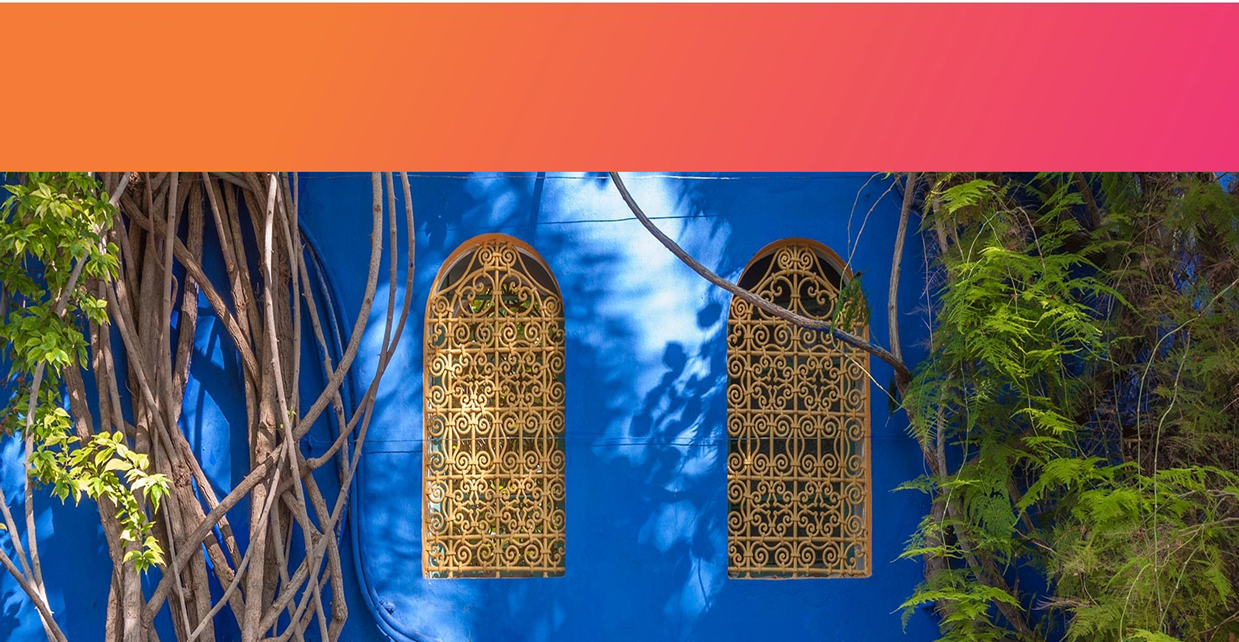 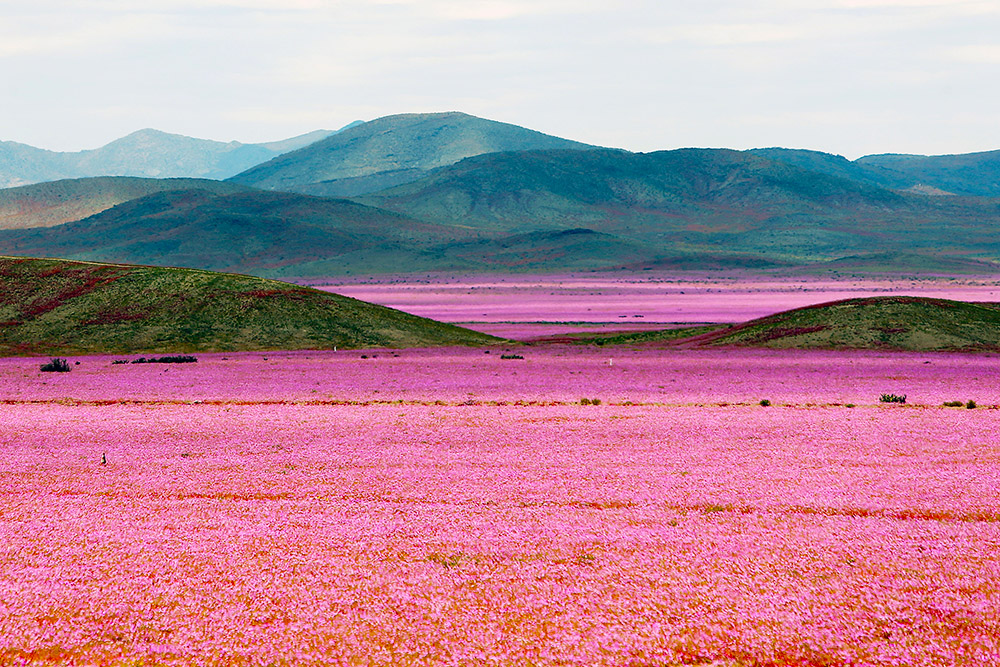 NUESTRO PROGRAMA INCLUYE Tansfer desde Aeropuerto La Serena - Hotel en La Serena.3 Noches de alojamiento en Hotel Seleccionado. Desayuno.Conexión Wi fi.Uso de instalaciones.Excursión día completo Parque Nacional Llanos de Challe, incluye box lunch Transfer desde Hotel en Pla Serena - Aeropuerto La Serena. Política de Niños Tarifa niños aplica para menores de 2 hasta 8 añosMenores de 2 años liberados compartiendo cama y mobiliario con sus padres, consultar por disponibilidad de cunas. Programa no incluyePropinas.Comidas y bebestibles no indicados en el programa.Cualquier servicio no especificado como incluido.Información adicional Tarifas en base habitación Single/Doble/Triple.Tarifas para pasajeros individuales, sujetas a disponibilidad al momento de reservar, y a cambios sin previo aviso.Tarifa “niño Tarifas no aplican para festividades locales, eventos especiales a realizarse en destino u otras fechas indicadas por el operador.Tarifas no aplican para grupos.Check-in 15:00 hrs, Check-out 12:00 hrs.Estos valores son referenciales y pueden variar dependiendo de las condiciones establecidas por el proveedor.Este programa no incluye ticket aéreo, impuestos aéreos de ninguna clase, ni servicios no indicados en el detalle.